Θεσσαλονίκη 10/12/2013SEX, ΠΡΟΒΛΗΜΑΤΑ ΚΑΙ ΣΙΝΕΜΑ 2013 στο Λιμάνι!Το Ινστιτούτο Μελέτης Ουρολογικών Παθήσεων (ΙΜΟΠ)  και το Κέντρο Σεξουαλικής και Αναπαραγωγικής Υγείας του Α.Π.Θ.  (ΚΕ.Σ.Α.Υ.) μαζί με  το Φεστιβάλ Κινηματογράφου Θεσσαλονίκης, οργανώνουν για 13η συνεχή χρονιά, το αφιέρωμα «Σεξ, προβλήματα και σινεμά», στο Μουσείο Κινηματογράφου – Ταινιοθήκη Θεσσαλονίκης, στο Λιμάνι. Το αφιέρωμα διαρκεί τρεις ημέρες, Δευτέρα 16, Τρίτη 17 και Τετάρτη 18 Δεκεμβρίου, με δύο προβολές  ταινιών κάθε μέρα, στις 7 και στις 9 και η είσοδος γίνεται αποκλειστικά με προσκλήσεις. «Για 13η χρονιά φέτος, σφίγγουν τα χέρια η Επιστήμη και η Τέχνη, συνεχίζουν να αλληλεπιδρούν και να υπηρετούν τον άνθρωπο» σημειώνει ο πρόεδρος του Ινστιτούτου, καθηγητής Ουρολογίας Δημήτρης Χατζηχρήστου. «Ο κινηματογράφος  αναδεικνύει ζητήματα, ερευνά αίτια, υπαινίσσεται λύσεις, προσφέρει παρηγοριά, στηρίζει ανατροπές. Στο γνώριμο πλέον αφιέρωμα, δίνουμε ξανά αφορμές για προβληματισμό και διάλογο σε θέματα σεξουαλικής υγείας, που αφορούν του περισσότερους από εμάς»   Πρόγραμμα προβολών ταινιών: Δευτέρα 16/12/2013 19.00  Είμαι ο έρωτας/Io sono l’ amore. Σκηνοθεσία: Λούκα Γκουαντανίνο, Έγχρωμη, 120’, Ιταλία, 2009.  Ηθοποιοί: Τίλντα Σουίντον, Φλάβιο Παρέτι, Εντοάρντο Γκαμπριελίνι21.00  Σφραγισμένα Χείλη/  The reader. βασισμένο στο βιβλίο του Μπέρνχαρντ Σλικ «Διαβάζοντας στη Χάνα»  Σκηνοθεσία: Στήβεν Ντάλντρυ, Έγχρωμη, 124’, ΗΠΑ-Γερμανία, 2008.  Ηθοποιοί: Καίητ Γουίνσλετ, Ραλφ Φάινς, Νταίηβιντ Κρος, Μπρούνο ΓκανζΤρίτη 17/12/201319.00  Οδηγός αισιοδοξίας/Silver Linings Playbook.   Σκηνοθεσία: Νταίηβιντ ‘Ο Ράσελ, Έγχρωμη, 122’, ΗΠΑ, 2012.  Ηθοποιοί: Μπράντλει Κούπερ, Τζένιφερ Λόρενς, Ρόμπερτ ντε Νίρο 21.00  Το τελευταίο ταγκό στο Παρίσι/Ultimo tango a Parigi. Σκηνοθεσία: Μπερνάρντο Μπερτολούτσι. Έγχρωμη, 126’, Ιταλία, 1972.  Ηθοποιοί: Μάρλον Μπράντο, Μαρία Σνάιντερ, Ζαν-Πιερ Λεό  Τετάρτη 18/12/201319.00  Δεν κρατιέμαι/Los amantes pasajeros. Σκηνοθεσία: Πέδρο Αλμοδόβαρ,  Έγχρωμη, 90’, Ισπανία, 2013.  Ηθοποιοί: Αντόνιο Μπαντέρας, Πενέλοπε Κρουζ, Παζ Βέγκα  21.00  Shame. Σκηνοθεσία: Στηβ ΜακΚουήν, Έγχρωμη, 101’, ΗΠΑ, 2011. Ηθοποιοί: Μάικλ Φασμπέντερ, Κάρυ ΜάλλιγκανΠροσκλήσεις μπορείτε να προμηθευτείτε δωρεάν από: www.imop.gr  https://www.facebook.com/imop.grRepublic 100,3 FM (από την εκπομπή του Γιώργου Τούλα  9.00-11.00 )R.S.O. 91,7 FM (από την εκπομπή  του Αντώνη Βλαβογελάκη και της Μαρίας Αμανατίδου 8.00-12.00)1055 ROCK  105,5 FM (βραδινή εκπομπή με την Ελένη Σκάρπου καθημερινά 19.00-22.00) Πληροφορίες ΙΜΟΠ: 2310 228028 Μουσείο  Κινηματογράφου Θεσσαλονίκης -Ταινιοθήκη 2310508398 Ευχαριστούμε ιδιαιτέρως την εταιρία Strada films για την παραχώρηση άδειας προβολής της ταινίας «Είμαι ο έρωτας» στο πλαίσιο του αφιερώματος.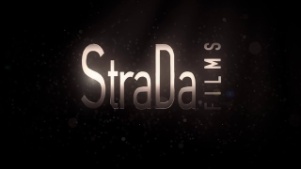 